БАЯНЗҮРХ ДҮҮРГИЙН 30 ДУГААР ХОРООНЫ НИЙТИЙН ЭЗЭМШЛИЙН ГУДАМЖ ТАЛБАЙД ГЭРЭЛТҮҮЛЭГ ТӨЛӨВЛӨХ БАЙРШЛЫН СУДАЛГАА 2024 оны 05 дүгээр сарын 01           				                           		                                          Улаанбаатар хотБаянзүрх дүүргийн 30 дугаар хороо, Гэрэлтүүлгийн ажил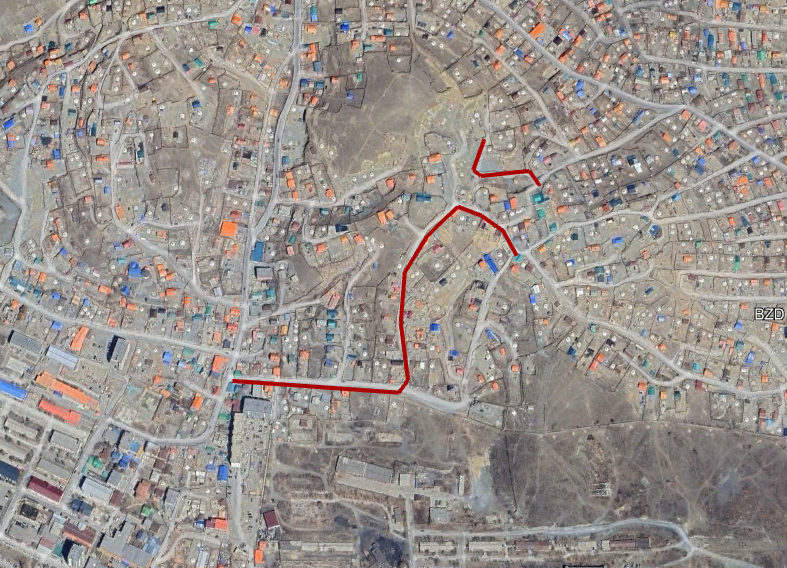 №ХорооБаршилГэрэлтүүлгийн тоо /ш/Трассын урт /м/Тэжээл авах цэг/ашиглагч байгуулагын санал болгосноор/Тайлбар530Баянзүрх дүүргийн 30 дугаар хорооны Гэрэлтүүлгийн ажил391090Гэрэлтүүлэг, гэрэлтүүлгийн шон байхгүй.1.Баянзүрх дүүргийн 30 дугаар хороо Гэр хорооллын гудамжны гэрэлтүүлгийн ажилГэр хорооллын гэрэлтүүлэг39 ш